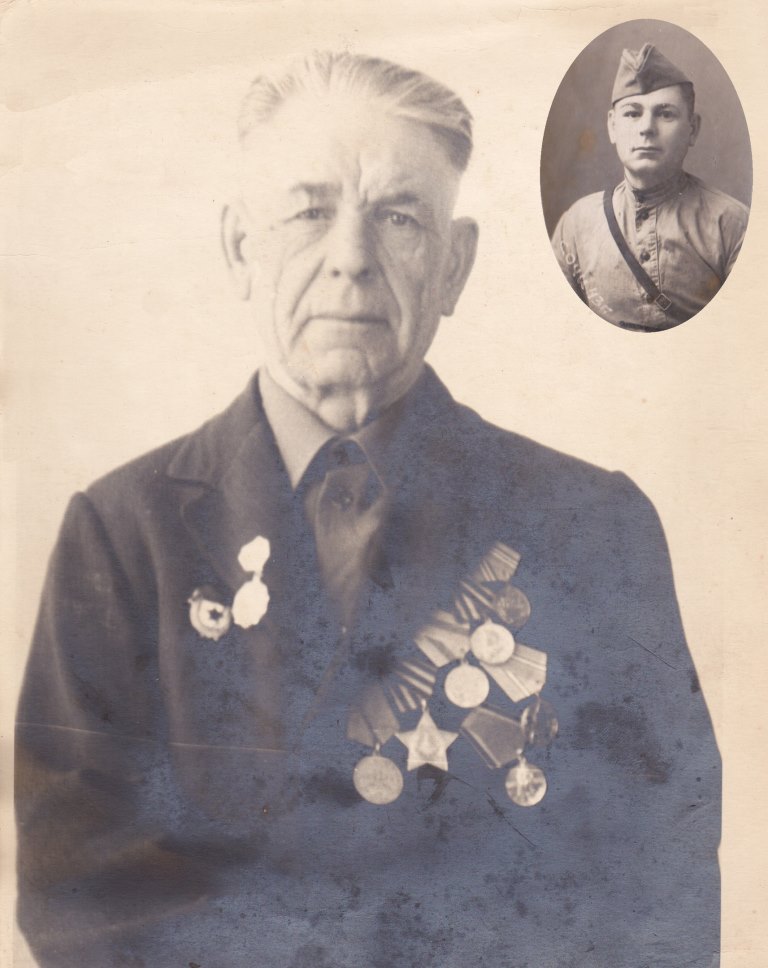 ЗОРЯЛЕОНТИЙ  КУЗЬМИЧ1909- 1995 г.г.